Schulanmeldung für Schuljahr 2025/2026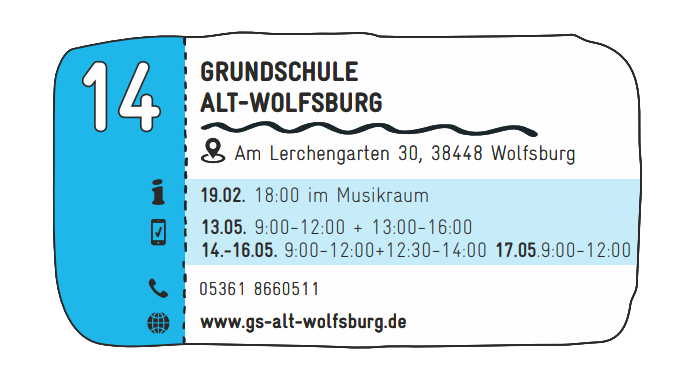 Eine Terminvereinbarung ist nicht notwendig. Bitte bringen Sie folgende Unterlagen zur Anmeldung mit:ausgefüllte Anmeldeunterlagen, von beiden Sorgeberechtigten unterschrieben! Geburtsurkunde, ggf. Taufbescheinigung des Kindes Impfausweis/ Nachweis über Masernschutz Beide Personalausweise der SorgeberechtigtenSollten Sie Fragen in Bezug auf den Ablauf oder zu den Formularen haben, steht Ihnen Frau Papke unter Tel.-Nr. 05361 8660511 zur Verfügung.